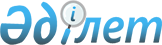 Шиелі ауданының 2009 жылға арналған бюджеті туралы
					
			Күшін жойған
			
			
		
					Қызылорда облысы Шиелі ауданы мәслихатының 2008 жылғы 25 желтоқсандағы N 13/4 шешімі. Қызылорда облысының Әділет департаменті Шиелі аудандық Әділет басқармасында 2009 жылы 13 қаңтарда N 10-9-75 тіркелді. Қолданылу мерзімінің аяқталуына байланысты күші жойылды - (Қызылорда облысы Шиелі ауданының мәслихат аппаратының 2011 жылғы 08 қарашадағы N 265 хатымен)      Ескерту. Қолданылу мерзімінің аяқталуына байланысты күші жойылды - (Қызылорда облысы Шиелі ауданының мәслихат аппаратының 2011.11.08 N 265 хатымен).

      Қазақстан Республикасының 2008 жылғы 4 желтоқсандағы "Бюджет кодексіне", Қазақстан Республикасының 2001 жылғы 23 қаңтардағы  "Қазақстан Республикасындағы жергілікті мемлекеттік басқару туралы"Заңының 6 бабының 1 тармағының 1) тармақшасына және 7 бабының 1 тармағын басшылыққа ала отырып аудандық мәслихат (кезекті XIII сессиясы) ШЕШІМ ЕТЕДІ:



      1. 2009 жылға арналған аудандық бюджет 1-қосымшаға сәйкес мынадай көлемде бекітілсін:

      1) кiрiстер – 3 766 177 мың теңге, оның ішінде:

      салықтық түсiмдер – 804 950 мың теңге;

      салықтық емес түсімдер – 4 млн теңге;

      негізгі капиталды сатудан түсетін түсімдер – 6 млн теңге;

      трансферттер түсiмі – 2 951 227 мың теңге;

      2) шығындар – 3 816 347 мың теңге;

      3) таза бюджеттік кредиттеу – 0;

      бюджеттік кредиттер – 0;

      бюджеттік кредиттерді өтеу – 0;

      4) қаржы активтерімен операциялар бойынша сальдо – 0;

      қаржы активтерін сатып алу – 0;

      мемлекеттік қаржы активтерін сатудан түсетін түсімдер – 0;

      5) бюджет тапшылығы (профициті) – -20 170;

      6) бюджет тапшылығын қаржыландыру (профицитін пайдалану) – 

20 170;

      қарыздар түсімі – 30 000;

      қарыздарды өтеу – 0;

      бюджет қаражатының пайдаланылатын қалдықтары – 20 170.

      Ескерту: 1-тармаққа өзгеріс енгізілді - Қызылорда облысы Шиелі аудандық мәслихатының 2009.02.11 N 15/2 (2009.01.01 бастап қолданысқа енгізіледі) шешімімен.



      2. Облыстық бюджетке берілетін нормативтер бойынша аудандық бюджетке түсетін әлеуметтік салықтан 10 пайызын бөлу бекітілсін.



      3. Ауылдық жерлерде тұрып жұмыс істейтін денсаулық сақтау, білім беру, әлеуметтік қорғау, мәдениет және спорт мемлекеттік ұйымдарының қызметшілеріне отын алуға аудандық бюджеттен берілетін бір жолғы ақшалай төлемдер 4500 теңге көлемінде бекітілсін.



      4. Аудандық бюджеттен 1999 жылғы 26 шілдесіне дейін "Отан", "Даңқ" ордендерімен марапатталған, "Халық қаҺарманы" атағын және республиканың құрметті атақтарын алған азаматтарға қоғамдық көліктің барлық түрлеріне (таксиден басқа) жүру жеңілдіктері бойынша және тұрғын үй коммуналдық қызмет шығындары бойынша есептік айлық көрсеткіштің 1,9 пайыз көлемінде бөлінетін әлеуметтік көмек белгіленсін.



      5. Аудандық бюджетті атқару барысында білім беру және денсаулық сақтау функционалдық топтары секвестрлеуге жатпайтындығы ескерілсін.



      6. Жергілікті атқарушы органның резерві 10 500 мың теңге көлемінде бекітілсін.



      7. Кент, ауылдық (селолық) округ әкімі аппараттарының 2009 жылға арналған бюджеттерінің шығындары 2-қосымшаға сәйкес бекітілсін.



      8. 2009 жылға арналған аудандық бюджеттің даму бағдарламаларының тізімі 3-қосымшаға сәйкес бекітілсін.



      9. Осы шешім 2009 жылдың 1 қаңтарынан бастап қолданысқа енгізіледі.      Аудандық мәслихаттың

      сессия төрағасы                                 Ғ. Есімов      Аудандық мәслихаттың хатшысы                    С. Оразымбетов      2008 жылғы 25 желтоқсандағы

N 13/4  шешімімен

бекітілген 1-қосымшасы 

2009 жылға арналған аудандық бюджет      Ескерту: 1-қосымшасы жаңа редакцияда - Шиелі аудандық мәслихаттың 2009.02.11 N 15/2 (2009.01.01 бастап қолданысқа енгізіледі) шешімімен.       (мың теңге)2008 жылғы 25 желтоқсандағы

N 13/4  шешімімен

бекітілген 2-қосымша 

Кент, ауылдық (селолық) округ әкiмi аппаратының  2009 жылға арналған жергiлiктi бюджеттерінің шығындары           (мың теңге)   2008 жылғы 25 желтоқсандағы

N 13/4  шешімінің 3-қосымшасы 

2009 жылға арналған аудандық бюджеттiң даму бағдарламаларының тiзiмi      Ескерту: 3-қосымша жаңа редакцияда - Қызылорда облысы Шиелі аудандық мәслихатының 2009.02.11 N 15/2 (2009.01.01 бастап қолданысқа енгізіледі) шешімімен.      (мың теңге) 
					© 2012. Қазақстан Республикасы Әділет министрлігінің «Қазақстан Республикасының Заңнама және құқықтық ақпарат институты» ШЖҚ РМК
				СанатыСанатыСанатыСанатыСанатыСанатыБарлығы
СыныбыСыныбыСыныбыСыныбыСыныбыІшкі сыныбыІшкі сыныбыІшкі сыныбыІшкі сыныбыЕрекшелігіЕрекшелігіЕрекшелігіАТАУЫ
1
2
3
4
5
6
7
1. Кірістер37661771000Салықтық түсімдер8049501100Табыс салығы3408001120Жеке табыс салығы3408001121Төлем көзінен салық салынатын табыстардан ұсталатын жеке табыс салығы3200001122Төлем көзінен салық салынбайтын табыстардан ұсталатын жеке табыс салығы130001123Қызметтің біржолғы талон бойынша жүзеге асыратын жеке тұлғалардан алынатын жеке табыс салығы78001300Әлеуметтiк салық3420001310Әлеуметтiк салық3420001311Әлеуметтiк салық3420001400Меншiкке салынатын салықтар1084791410Мүлiкке салынатын салықтар735041411Заңды тұлғалардың және жеке кәсіпкерлердің мүлкіне салынатын салық725501412Жеке тұлғалардың мүлкіне салынатын салық9541430Жер салығы81351432Елді мекендер жерлеріне жеке тұлғалардан алынатын жер салығы31651433Өнеркәсіп, көлік, байланыс, қорғаныс жеріне және ауыл шаруашылығына арналмаған өзге де жерге салынатын жер салығы3901437Ауыл шаруашылығы мақсатындағы жерлерге заңды тұлғалардан, жеке кәсiпкерлерден, жеке нотариустар мен адвокаттардан алынатын жер салығы801438Елді мекендер жерлеріне заңды тұлғалардан, жеке кәсіпкерлерден, жеке нотариустар мен адвокаттардан алынатын жер салығы45001440Көлiк құралдарына салынатын салық260001441Заңды тұлғалардан көлiк құралдарына салынатын салық60001442Жеке тұлғалардан көлік құралдарына салынатын салық200001450Бірыңғай жер салығы8401451Бірыңғай жер салығы8401500Тауарларға, жұмыстарға және қызметтерге салынатын ішкі салықтар117511520Акциздер318115223Құмар ойын бизнесi015296Заңды және жеке тұлғалар  бөлшек саудада өткізетін, сондай-ақ өз өндірістік мұқтаждарына пайдаланылатын бензин150315297Заңды және жеке тұлғаларға  бөлшек саудада өткізетін, сондай-ақ өз өндірістік мұқтаждарына пайдаланылатын дизель отыны16781530Табиғи және басқа ресурстарды пайдаланғаны үшiн түсетiн түсiмдер173015315Жер учаскелерін пайдаланғаны үшін төлем173015316Қоршаған ортаны ластағаны үшін төленетін төлем1540Кәсiпкерлiк және кәсiби қызметтi жүргiзгенi үшiн алынатын алымдар68401541Жеке кәсіпкерлерді мемлекеттік тіркегені үшін алынатын алым5001542Жекелеген қызмет түрлерiмен айналысу құқығы үшiн алынатын лицензиялық алым4001543Заңды тұлғаларды мемлекеттік тіркегені және филиалдар мен өкілдіктерді есептік тіркегені, сондай-ақ оларды қайта тіркегені үшін алым1201545Жылжымалы мүлікті кепілдікке салуды мемлекеттік тіркегені және кеменің немесе жасалып жатқан кеменің ипотекасы үшін алынатын алым2015414Көлік құралдарын мемлекеттік тіркегені, сондай-ақ оларды қайта тіркегені үшін алым45015418Жылжымайтын мүлікке және олармен мәміле жасау құқығын мемлекеттік тіркегені үшін алынатын алым425015420Жергілікті маңызы бар және елді мекендердегі жалпы пайдаланудағы автомобиль жолдарының бөлу жолағында сыртқы (көрнекі) жарнамаларды орналастырғаны үшін алынатын төлем11001800Заңдық мәнді іс-әрекеттерді жасағаны және (немесе) оған уәкілеттігі бар мемлекеттік органдар немесе лауазымды адамдар құжаттар бергені үшін алынатын міндетті төлемдер19201810Мемлекеттік баж19201812Мемлекеттік мекемелерге сотқа берілетін талап арыздарынан алынатын мемлекеттік бажды қоспағанда, мемлекеттік баж сотқа берілетін талап арыздардан, ерекше талап ету істері арыздарынан, ерекше жүргізілетін істер бойынша арыздардан (шағымдардан), сот бұйрығын шығару туралы өтініштерден, атқару парағының дубликатын беру туралы шағымдардан, аралық (төрелік) соттардың және шетелдік соттардың шешімдерін мәжбүрлеп орындауға атқару парағын беру туралы шағымдардың, сот актілерінің атқару парағының және өзге де құжаттардың көшірмелерін қайта беру туралы шағымдардан алынады6001813Мемлекеттік нотариалдық кеңселер нотариустарының нотариалдық іс-әрекет жасағаны үшін алынатын мемлекеттік баж1814Азаматтық хал актілерін тіркегені үшін, сондай-ақ азаматтарға азаматтық хал актілерін тіркеу туралы куәліктерді және азаматтық хал актілері жазбаларын өзгертуге, толықтыруға және қалпына келтіруге байланысты куәліктерді қайтадан бергені үшін мемлекеттік баж8001815Шет елге баруға және Қазақстан Республикасына басқа мемлекеттерден адамдарды шақыруға құқық беретін құжаттарды ресімдегені үшін, сондай-ақ осы құжаттарға өзгерістер енгізгені үшін алынатын мемлекеттік баж1818Тұрғылықты жерін тіркегені үшін мемлекеттік баж45018110Жеке және заңды тұлғалардың азаматтық, қызметтік қаруының (аңшылық суық қаруды, белгі беретін қаруды, ұңғысыз атыс қаруын, механикалық шашыратқыштарды, көзден  жас ағызатын немесе тітіркендіретін заттар толтырылған аэрозольді және басқа құрылғыларды, үрлемелі қуаты 7,5 Дж-дан аспайтын пневматикалық қаруды қоспағанда және калибрі 4,5 мм-ге дейінгілерін қоспағанда) әрбір бірлігін тіркегені және қайта тіркегені үшін алынатын мемлекеттік баж1018112Қаруды және оның оқтарын сақтауға немесе сақтау мен алып жүруге, тасымалдауға, Қазақстан Республикасының аумағына әкелуге және Қазақстан Республикасынан әкетуге рұқсат бергені үшін алынатын мемлекеттік баж602000Салықтық емес түсімдер40002100Мемлекет меншігінен түсетін кірістер1002150Мемлекет меншігіндегі мүлікті жалға беруден түсетін кірістер1002154Коммуналдық меншіктегі мүлікті жалдаудан түсетін кірістер1002600Басқа да салықтық емес түсiмдер39002610Басқа да салықтық емес түсiмдер39002619Жергілікті бюджетке түсетін салықтық емес басқа да түсімдер39003000Негізгі капиталды сатудан түсетін түсімдер60003300Жерді және материалдық емес активтерді сату60003310Жерді сату60003311Жер учаскелерін сатудан түсетін түсімдер60004000Трансферттер түсімі29512274200Мемлекеттік басқарудың жоғары тұрған органдарынан түсетін трансферттер29512274220Облыстық бюджеттен түсетін трансферттер29512274221Ағымдағы нысаналы трансферттер2657334222Нысаналы даму трансферттері1863534223Субвенциялар2499141Функционалдық топФункционалдық топФункционалдық топФункционалдық топФункционалдық топФункционалдық топБарлығы
Кіші функцияКіші функцияКіші функцияКіші функцияКіші функцияБюджеттік бағдарламалардың әкiмшiсiБюджеттік бағдарламалардың әкiмшiсiБюджеттік бағдарламалардың әкiмшiсiБюджеттік бағдарламалардың әкiмшiсiБағдарламаБағдарламаБағдарламаКіші бағдарламаКіші бағдарламаАТАУЫ
1
2
3
4
5
6
7
2. Шығындар38163471Жалпы сипаттағы мемлекеттiк қызметтер1993261Мемлекеттiк басқарудың жалпы функцияларын орындайтын өкiлдi, атқарушы және басқа органдар177074112Аудан (облыстық маңызы бар қала) мәслихатының аппараты115211Аудан мәслихатының қызметін қамтамасыз ету11521122Аудан (облыстық маңызы бар қала) әкімінің аппараты377411Аудан (облыстық маңызы бар қала) әкімінің қызметін қамтамасыз ету37741123Қаладағы аудан, аудандық маңызы бар қала, кент, ауыл  (село), ауылдық (селолық) округ әкімінің аппараты1278121Қаладағы ауданның, аудандық маңызы бар қаланың, кенттің, ауылдың (селоның), ауылдық (селолық) округтің әкімі аппаратының қызметін қамтамасыз ету1278122Қаржылық қызмет12282452Ауданның (облыстық маңызы бар қаланың) қаржы бөлімі122821Қаржы бөлімінің қызметін қамтамасыз ету118774Біржолғы талондарды беру жөніндегі жұмысты және біржолғы талондарды іске асырудан сомаларды жинаудың толықтығын қамтамасыз етуді ұйымдастыру28611Коммуналдық меншікке түскен мүлікті есепке алу, сақтау, бағалау және сату1195Жоспарлау және статистикалық қызмет9970453Ауданның (облыстық маңызы бар қаланың) экономика және бюджеттік жоспарлау бөлімі99701Экономика және бюджеттік жоспарлау бөлімнің  қызметін қамтамасыз ету99702Қорғаныс18651Әскери мұқтаждар1705122Аудан (облыстық маңызы бар қала) әкімінің аппараты17055Жалпыға бірдей әскери міндетті атқару шеңберіндегі іс-шаралар17052Төтенше жағдайлар жөніндегі жұмыстарды ұйымдастыру160122Аудан (облыстық маңызы бар қала) әкімінің аппараты1606Аудан (облыстық маңызы бар қала) ауқымындағы төтенше жағдайлардың алдын алу және оларды жою1603Қоғамдық тәртіп, қауіпсіздік, құқық, сот, қылмыстық-атқару қызметі17731Құқық қорғау қызметi1773458Тұрғын үй-коммуналдық шаруашылығы, жолаушылар көлігі және автомобиль жолдары бөлімі177321Елді мекендерде жол жүрісі қауіпсіздігін қамтамасыз ету17734Бiлiм беру26296831Мектепке дейiнгi тәрбие және оқыту184967464Ауданның (облыстық маңызы бар қала) білім беру  бөлімі1849679Мектепке дейінгі  тәрбие ұйымдарының қызметін қамтамасыз ету1849672Жалпы бастауыш, жалпы негізгі, жалпы орта бiлiм беру2380534123Қаладағы аудан аудандық маңызы бар қала, кент, аул  (село), ауылдық (селолық) округ әкімі аппараты2615Ауылдық (селолық) жерлерде балаларды мектепке дейін тегін алып баруды және кері алып келуді ұйымдастыру261464Ауданның (облыстық маңызы бар қала) білім беру  бөлімі23802733Жалпы білім беру22786656Балалар мен жасөспірімдер үшін қосымша білім беру6346410Республикалық бюджеттен берілетін нысаналы трансферттердің есебінен білім берудің мемлекеттік жүйесіне оқытудың жаңа технологияларын енгізу381449Білім беру саласындағы өзге де қызметтер64182467Ауданның  (облыстық маңызы бар қала) құрылыс бөлімі205792Білім беру  объектілерін дамыту20579464Ауданның (облыстық маңызы бар қала) білім беру  бөлімі436031Білім беру бөлімінің қызметін қамтамасыз ету133265Ауданның (облыстық маңызы бар қаланың) мемлекеттiк бiлiм беру ұйымдары үшiн оқулықтар мен оқу-әдістемелік кешендерді сатып алу және жеткiзу140007Аудандық (қалалық) ауқымындағы мектеп олимпиадаларын және мектептен тыс іс-шараларды өткiзу32699Республикалық бюджеттен берілетін нысаналы трансферттер есебінен ауылдық елді мекендер саласының мамандарын әлеуметтік қолдау шараларын іске асыру159515Денсаулық сақтау1109Денсаулық сақтау саласындағы өзге де қызметтер110123Қаладағы аудан аудандық маңызы бар қала, кент, аул  (село), ауылдық (селолық) округ әкімі аппараты1102Ерекше жағдайларда сырқаты ауыр адамдарды дәрігерлік көмек көрсететін ең жақын денсаулық сақтау ұйымына жеткізуді ұйымдастыру1106Әлеуметтiк көмек және әлеуметтiк қамсыздандыру3171782Әлеуметтiк көмек293482451Ауданның жұмыспен қамту және әлеуметтік бағдарламалар бөлімі2787432Еңбекпен қамту бағдарламасы226373Қайтыс болған Совет одағы батырларын, "Халық қаһармандарын", Социалистік Еңбек ерлерін, Даңқ Орденінің үш дәрежесімен және "Отан"орденімен марапатталған соғыс ардагерлері мен мүгедектерін жерлеу рәсімдері бойынша қызмет көрсету544Ауылдық жерлерде тұратын денсаулық сақтау, білім беру, әлеуметтік қамтамасыз ету, мәдениет және спорт мамандарына отын сатып алу бойынша әлеуметтік көмек көрсету163045Мемлекеттік атаулы әлеуметтік көмек298006Тұрғын үй көмегі420007Жергілікті өкілетті органдардың шешімі бойынша мұқтаж азаматтардың жекелеген топтарына әлеуметтік көмек684291999 жылдың 26 шілдесінде  "Отан", "Даңқ" ордендерiмен наградталған, "Халық қаҺарманы" атағын және республиканың құрметтi атақтарын алған азаматтарды әлеуметтiк қолдау14410Үйден тәрбиеленіп оқытылатын мүгедек балаларды материалдық қамтамасыз ету298414Мұқтаж азаматтарға үйде әлеуметтiк көмек көрсету270561618 жасқа дейінгі балаларға мемлекеттік жәрдемақы13092217Мүгедектерді оңалту жеке бағдарламасына сәйкес, мұқтаж мүгедектерді міндетті гигиеналық құралдармен қамтамасыз етуге және ымдау тілі мамандарының, жеке көмекшілердің қызмет көрсету147399Әлеуметтiк көмек және әлеуметтiк қамтамасыз ету салаларындағы өзге де қызметтер23696451Ауданның жұмыспен қамту және әлеуметтік бағдарламалар бөлімі236961Жұмыспен қамту және әлеуметтік бағдарламалар бөлімінің қызметін қамтамасыз ету2085611Жәрдемақылар мен басқа да әлеуметтік төлемдерді есептеу, төлеу және жеткізу жөніндегі қызмет көрсетулерге төлем жүргізу248499Республикалық бюджеттен берілетін нысаналы трансферттер есебінен ауылдық елді мекендер саласының мамандарын әлеуметтік қолдау шараларын іске асыру3567Тұрғын үй-коммуналдық шаруашылық3019691Тұрғын үй шаруашылығы30000467Ауданның  (облыстық маңызы бар қала) құрылыс бөлімі300003Тұрғын үй салу300002Коммуналдық шаруашылық271969458Ауданның тұрғын үй-коммуналдық шаруашылығы, жолаушылар көлігі және автомобиль жолдары бөлімі1270012Сумен жабдықтау және су бөлу жүйесінің қызмет етуі12700467Ауданның  (облыстық маңызы бар қала) құрылыс бөлімі1718746Сумен жабдықтау жүйесін дамытуға17187415Бағдарламаны жергілікті бюджет қаражаты есебінен іске асыру0467Ауданның  (облыстық маңызы бар қала) құрылыс бөлімі250005Коммуналдық шаруашылығын дамыту2500015Бағдарламаны жергілікті бюджет қаражаты есебінен іске асыру03Елді-мекендерді көркейту62395123Қаладағы аудан аудандық маңызы бар қала, кент, аул  (село), ауылдық (селолық) округ әкімі аппараты623958Елді мекендерде көшелерді жарықтандыру49479Елді мекендердің санитариясын қамтамасыз ету565811Елді мекендерді абаттандыру мен көгалдандыру517908Мәдениет, спорт, туризм және ақпараттық кеңістiк1448411Мәдениет саласындағы қызмет75742455Ауданның мәдениет және тілдерді дамыту бөлімі757423Мәдени-демалыс жұмысын қолдау757422Спорт3300465Ауданның дене шынықтыру және спорт бөлімі33006Аудандық (облыстық маңызы бар қалалық)  деңгейде спорттық жарыстар өткiзу4007Әртүрлi спорт түрлерi бойынша аудан (облыстық маңызы бар қала)  құрама командаларының мүшелерiн дайындау және олардың облыстық спорт жарыстарына қатысуы29003Ақпараттық кеңiстiк43621455Ауданның мәдениет және тілдерді дамыту бөлімі395896Аудандық (қалалық) кiтапханалардың жұмыс iстеуi39589456Ауданның ішкі саясат бөлімі40322Бұқаралық ақпарат құралдары арқылы мемлекеттiк ақпарат саясатын жүргізу4032100Газеттер мен журналдар арқылы мемлекеттік ақпараттық саясат жүргізу40329Мәдениет, спорт, туризм және ақпараттық кеңiстiктi ұйымдастыру жөнiндегi өзге де қызметтер22178455Ауданның мәдениет және тілдерді дамыту бөлімі75871Мәдениет және тілдерді дамыту бөлімінің қызметін қамтамасыз ету669699Республикалық бюджеттен берілетін нысаналы трансферттер есебінен ауылдық елді мекендер саласының мамандарын әлеуметтік қолдау шараларын іске асыру8919Мемлекеттік органдарды материалдық-техникалық жарақтандыру0456Ауданның ішкі саясат бөлімі81091Ауданның ішкі саясат бөлімінің қызметін қамтамасыз ету56093Жергілікті органдардың аппараттары03Жастар саясаты саласындағы өңірлік бағдарламаларды iске асыру2500465Ауданның дене шынықтыру және спорт бөлімі64821Дене шынықтыру және спорт бөлімінің қызметін қамтамасыз ету612599Республикалық бюджеттен берілетін нысаналы трансферттер есебінен ауылдық елді мекендер саласының мамандарын әлеуметтік қолдау шараларын іске асыру35710Ауыл, су, орман, балық шаруашылығы, ерекше қорғалатын табиғи аумақтар, қоршаған ортаны және жануарлар дүниесін қорғау, жер қатынастары187881Ауыл шаруашылығы13705462Ауданның ауыл шаруашылығы бөлімі133381Ауыл шаруашылығы  бөлімінің қызметін қамтамасыз ету121658Мемлекеттік органдардың ғимараттарын, үй-жайлары және құрылыстарын күрделі жөндеу4Ауру жануарларды санитарлық союды ұйымдастыру7235Алып қойылатын және жойылатын ауру жануарлардың, жануарлардан алынатын өнімдер шикізаттың құнын иелеріне өтеу450467Ауданның құрылыс бөлімі36710Ауыл шаруашылығы объектілерін дамыту3676Жер қатынастары5083463Ауданның жер қатынастар бөлімі50831Жер қатынастар  бөлімінің қызметін қамтамасыз ету508311Өнеркәсіп, сәулет, қала құрылысы және құрылыс қызметі232512Сәулет, қала құрылысы және құрылыс қызметі23251467Ауданның құрылыс бөлімі58641Құрылыс бөлімінің  қамтамасыз ету58643Жергілікті органдардың аппараттары0468Ауданның сәулет және қала құрылысы бөлімі173871Қала құрылыс және сәулет бөлімінің  қамтамасыз ету52063Жергілікті органдардың аппараттары03Аудан аумағында қала құрылысын дамытудың кешенді схемаларын, аудандық маңызы бар қалалардың, кенттердің және өзге де ауылдық елді мекендердің бас жоспарларын әзірлеу1218112Көлiк және коммуникациялар1517571Автомобиль көлiгi151757458Ауданның тұрғын үй-коммуналдық шаруашылығы, жолаушылар көлігі және автомобиль жолдары бөлімі9588723Автомобиль жолдарының жұмыс істеуін қамтамасыз ету9588715Бағдарламаны жергілікті бюджет қаражаты есебінен іске асыру0123Қаладағы аудан, аудандық маңызы бар қала, кент, ауыл  (село), ауылдық (селолық) округ әкімінің аппараты5587013Аудандық маңызы бар қалаларда, кенттерде, ауылдарда (селоларда), ауылдық (селолық) округтерде автомобиль жолдарының жұмыс істеуін қамтамасыз ету5587013Басқалар215153Кәсіпкерлік қызметті қолдау және бәсекелестікті қорғау5046469Ауданның кәсіпкерлік бөлімі50461Кәсіпкерлік бөлімінің қызметін қамтамасыз ету48363Жергілікті органдардың аппараттары2109Басқалар16469452Ауданның қаржы бөлімі1050012Ауданның (облыстық маңызы бар қаланың) жергілікті атқарушы органының резерві10500100Ауданның аумағындағы табиғи және техногендік сипаттағы төтенше жағдайларды жоюға арналған ауданның (облыстық маңызы бар қаланың) жергілікті атқарушы органының төтенше резерві4000101Шұғыл шығындарға арналған ауданның (облыстық маңызы бар қаланың) жергілікті атқарушы органының резерві4000102Соттардың шешімдері бойынша міндеттемелерді орындауға арналған ауданның жергілікті атқарушы органының резерві250014Заңды тұлғалардың жарғылық капиталын қалыптастыру немесе ұлғайту458Ауданның тұрғын үй-коммуналдық шаруашылығы, жолаушылар көлігі және автомобиль жолдары бөлімі59691Тұрғын үй-коммуналдық шаруашылығы, жолаушылар көлігі және автомобиль жолдары бөлімінің қызметін қамтамасыз ету596922Резервінің есебінен іс-шаралар15Трансферттер42911Трансферттер4291452Аудандық қаржы бөлiмi42916Нысаналы трансферттердi қайтару016Мақсатсыз пайдаланылған нысаналы трансферттерді қайтару024Мемлекеттік органдардың функцияларын мемлекеттік басқарудың төмен тұрған деңгейлерінен жоғарғы деңгейлерге беруге байланысты жоғары тұрған бюджеттерге берілетін ағымдағы нысаналы трансферттер42913.Таза бюджеттік кредиттеу0Бюджеттік кредиттер0Бюджеттік кредиттерді өтеу04. Қаржы активтерімен  операциялар бойынша сальдо05Қаржы активтерін сатып алу06Мемлекеттік қаржы активтерін сатудан түсетін түсімдер05.Бюджет тапшылығы (профициті)-201706.Бюджет тапшылығын қаржыландыру (профициттін пайдалану)201707Қарыздар түсімі300001Мемлекеттік ішкі қарыздар300002Қарыз алу келісім-шарттары300003Ауданның жергілікті атқарушы органы алатын қарыздар30000Қарыздарды өтеу08Бюджет қаражатының пайдаланылатын қалдықтары201701Бюджет қаражаты  қалдықтары201701Бюджет қаражатының бос қалдықтары310631Бюджет қаражатының бос қалдықтары310632Есепті кезең соңындағы бюджет қаражатының қалдықтары108931Есепті кезең соңындағы бюджет қаражатының қалдықтары10893Функционалдық топФункционалдық топФункционалдық топФункционалдық топФункционалдық топФункционалдық топБарлығы
Кіші функцияКіші функцияКіші функцияКіші функцияКіші функцияБюджеттік бағдарламалардың әкiмшiсiБюджеттік бағдарламалардың әкiмшiсiБюджеттік бағдарламалардың әкiмшiсiБюджеттік бағдарламалардың әкiмшiсiБағдарламаБағдарламаБағдарламаКіші бағдарламаКіші бағдарламаАТАУЫ
1
2
3
4
5
6
7
2. Шығындар2464481Жалпы сипаттағы мемлекеттiк қызметтер көрсету1278121Мемлекеттiк басқарудың жалпы функцияларын орындайтын өкiлдi, атқарушы және басқа органдар127812123Қаладағы аудан аудандық маңызы бар қала, кент, аул  (село), ауылдық (селолық) округ әкімі аппараты1278121Қаладағы ауданның, аудандық маңызы бар қаланың, кенттің, ауылдың (селоның), ауылдық (селолық) округтің әкімі аппаратының қызметін қамтамасыз ету1278123Жергілікті органдардың аппараттары7Мемлекеттік қызметшілердің біліктілігін арттыру08Мемлекеттік органдардың ғимараттарын, үй-жайлары және құрылыстарын күрделі жөндеу09Мемлекеттік органдарды материалдық-техникалық жарақтандыру115Жергілікті атқарушы органы резервінің қаражаты есебінен соттардың шешімдері бойынша жергілікті атқарушы органдардың міндеттемелерін орындау04Бiлiм беру2612Жалпы бастауыш, жалпы негізгі, жалпы орта бiлiм беру261123Қаладағы аудан аудандық маңызы бар қала, кент, аул  (село), ауылдық (селолық) округ әкімі аппараты2615Ауылдық (селолық) жерлерде балаларды мектепке дейін тегін алып баруды және кері алып келуді ұйымдастыру2615Денсаулық сақтау1109Денсаулық сақтау саласындағы өзге де қызметтер110123Қаладағы аудан аудандық маңызы бар қала, кент, аул  (село), ауылдық (селолық) округ әкімі аппараты1102Ерекше жағдайларда сырқаты ауыр адамдарды дәрігерлік көмек көрсететін ең жақын денсаулық сақтау ұйымына жеткізуді ұйымдастыру1107Тұрғын үй коммуналдық шаруашылық623952Коммуналдық шаруашылық0123Қаладағы аудан аудандық маңызы бар қала, кент, аул  (село), ауылдық (селолық) округ әкімі аппараты014Елді мекендерді сумен жабдықтауды ұйымдастыру03Елдi мекендердi көркейту62395123Қаладағы аудан аудандық маңызы бар қала, кент, аул  (село), ауылдық (селолық) округ әкімі аппараты623958Елді мекендерде көшелерді жарықтандыру49479Елді мекендердің санитариясын қамтамасыз ету565811Елді мекендерді абаттандыру мен көгалдандыру5179012Көлiк және коммуникациялар558701Автомобиль көлiгi55870123Қаладағы аудан, аудандық маңызы бар қала, кент, ауыл  (село), ауылдық (селолық) округ әкімінің аппараты5587013Аудандық маңызы бар қалаларда, кенттерде, ауылдарда (селоларда), ауылдық (селолық) округтерде автомобиль жолдарының жұмыс істеуін қамтамасыз ету55870Функционалдық топФункционалдық топФункционалдық топФункционалдық топФункционалдық топФункционалдық топБарлығы
Кіші функцияКіші функцияКіші функцияКіші функцияКіші функцияБюджеттік бағдарламалардың әкiмшiсiБюджеттік бағдарламалардың әкiмшiсiБюджеттік бағдарламалардың әкiмшiсiБюджеттік бағдарламалардың әкiмшiсiБағдарламаБағдарламаБағдарламаКіші бағдарламаКіші бағдарламаАТАУЫ
1
2
3
4
5
6
7
2. Шығындар2478204Бiлiм беру205799Білім беру саласындағы өзге де қызметтер20579467Ауданның  (облыстық маңызы бар қала) құрылыс бөлімі205792Білім беру объектілерін дамыту205797Тұрғын үй коммуналдық шаруашылық2268741Тұрғын үй шаруашылығы30000467Ауданның (облыстық маңызы бар қала)құрылыс бөлімі300003Тұрғын үй салу300002Коммуналдық шаруашылық196874467Ауданның құрылыс бөлімі1718746Сумен жабдықтау жүйесін дамытуға171874467Ауданның құрылыс бөлімі250005Коммуналдық шаруашылық объектілерін дамыту2500010Ауыл, су, орман, балық шаруашылығы, ерекше қорғалатын табиғи аумақтар, қоршаған ортаны және жануарлар дүниесін қорғау, жер қатынастары3671Ауыл шаруашылығы367467Ауданның құрылыс бөлімі36710Ауыл шаруашылығы объектілерін дамыту  367